ПРОТОКОЛ № 4СГПС учителей иностранных языков_Дата проведения" 05" мая 2024 г. Формат проведения: он-лайн____Тема: Анализ работы СГПС за прошедший год.Перспективное планирование на 2024-2025 уч. г.Вопросы для обсуждения: Предложения на августовский педсоветПерспективное планирование на 2024-2025 уч. ГНПКитоги годаВыступили:Дадашева Г.С. - по всем вопросам повесткируководители РМО - по всем вопросам повесткиРешение: Оставить на следующий учебный год все утвержденные городские мероприятия-КРОШ, ответственный Дадашева Г.С., место проведения  5 школ города-Театральный, ответственный Дадашева Г.С., место проведения МАОУ СШ№ 145-Спикер, ответственный Косогор Марина Владимировна, МБОУ СШ №155, место проведения Гимназия 16Доработать критерии Спикера, собрать круглый стол в октябре 2024Выйти на организаторов НПК для учащихся с просьбой о включении учителей школ в эксперты Утвердить мероприятия для учителей-принять участие в августовской конференции-принять участие в НПК от КК ИПК-Фестиваль открытых уроков, онлайн форматПредложения на августовский педсовет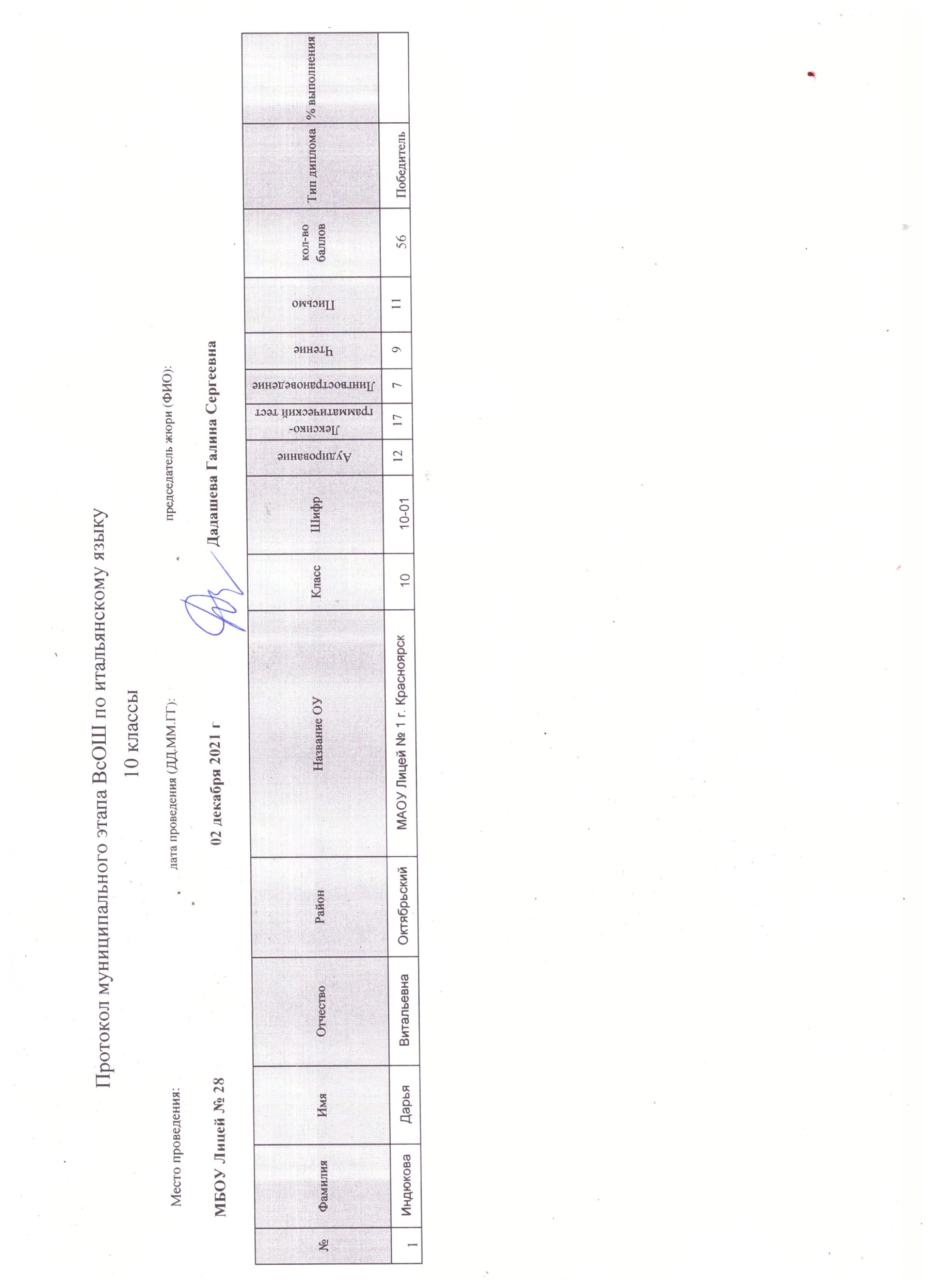 Руководитель СГПС __________________Дадашева Г.С.____________________Присутствующие:все руководители РМО – 5 чел.: учитель МАОУ «Гимназия №9»; Октябрьский район -Батурина Елена Валерьевна, учитель МБОУ СШ № 72 с углубленным изучением отдельных предметов имени М.Н. Толстихина; Свердловский район -Галкина Светлана Михайловна, учитель МБОУ СШ № 45; Советский район – Никулина Татьяна Ивановна, учитель МАОУ СШ № 149; Центральный район - Косогор Марина Владимировна, МБОУ СШ №155; Кировский район - Шулешова Лариса Владимировна учитель МАОУ №46; Протопопова Анна Павловна, методист КИМЦОтсутствующие: Железнодорожный район -Меркулова Анна Ивановна